Resource sheet 6.1: Who can give me a hand?		    Who people went to for		  Who I can go to for help:		         help in Kaiyai girl: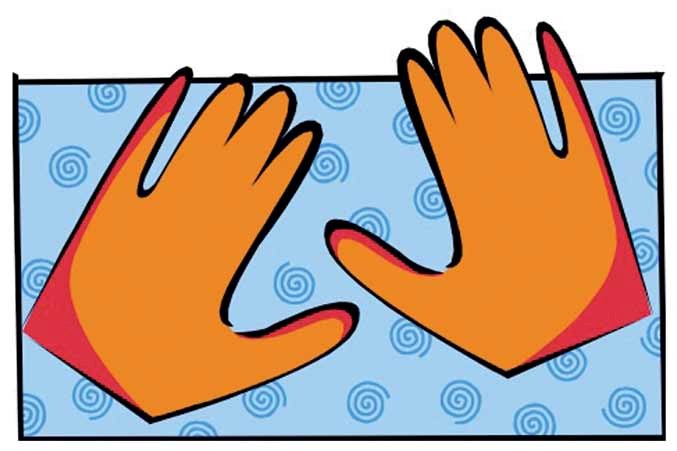 Take home message: I know people who will give me a hand and help me with any problems. I will keep asking until I get some help.